Картофелеводство (селекция и сорта, агротехника возделывания)Абдрахманова, А. О. Картофель отечественной селекции в Западном Казахстане / А. О. Абдрахманова, А. Г. Шауленова, А. В. Филлиппова. – Текст (визуальный) : электронный // Точная наука. – 2020. – № 71. – С. 32–35. – URL: https://elibrary.ru/item.asp?id=42484759 (дата обращения 18.05.2020)В статье отражены результаты экологического сортоиспытания селекционного материала основных научно-исследовательских учреждений Республики Казахстан. Амелюшкина, Т. А. Оценка сортов для производства раннего картофеля / Т. А. Амелюшкина. – Текст (визуальный) : электронный // Вестник аграрной науки. – 2020. – № 2 (83). – С. 3–8. – URL: https://elibrary.ru/item.asp?id=42808948 (дата обращения 18.05.2020)Целью исследований было усовершенствование региональной технологии возделывания раннего картофеля с учетом биологических особенностей современных раннеспелых и среднеранних сортов для организации конвейера производства и обеспечения рынка раннего картофеля. Исследования проведены в 2018-2019 гг. на полевой базе ФГБНУ «Калужский НИИСХ». Метод исследований - полевой опыт. Изучено 8 сортов картофеля. Установлено, что при уборке на 45-е сутки после всходов наилучшие показатели, важные для ранней продукции, обеспечивали сорта Жуковский ранний, Гулливер, Ред Скарлетт и Удача с показателями средней массы товарного клубня 112, 88, 87 и 75 г и товарностью 94,5; 95,5; 92 и 88% соответственно. Ко второму сроку уборки актуальны сорта Удача, Калужский и Ред Скарлетт. Их товарная урожайность составила 200,0; 187,0 и 176,0 ц/га при средней массе товарного клубня 91, 106 и 131 г соответственно. К третьему сроку уборки на 65-е сутки после всходов наибольшую продуктивность обеспечили сорта Удача, Калужский, Ред Скарлетт и Винета, а также среднеранний сорт Невский...Булдаков, С. А. Применение биологического препарата Экстрасола эффективно на семенном картофеле / С. А. Булдаков, Л. П. Плеханова. – Текст (визуальный) : электронный // Международный научно-исследовательский журнал. – 2020. – № 4-1 (94). – С. 40–45. – URL: https://elibrary.ru/item.asp?id=42712482 (дата обращения 18.05.2020)Проведено изучение эффективности применения биологического препарата Экстрасол как в чистом виде, так и в половинной дозе в смеси с фунгицидом Ширланом на хозяйственные показатели картофеля отечественных сортов Аврора и Рябинушка в питомниках выращивания пробирочных растений и первого полевого поколения. Применение Экстрасола в качестве агротехнического приема в защищенном грунте позволяет получить дополнительный доход до 230 тыс. руб./га, за счет увеличения продуктивности микрорастений до 64,4 г/куст и большего выхода стандартной фракции мини-клубней до 2,6 шт./куст. В открытом грунте рекомендовано использование баковой смеси Экстрасола и Ширлана, от влияния которой возрастает урожайность до 20,7, количество стандартной фракции семян до 12,5 и дополнительный доход до 252 тыс. руб./га.Виноградская, Е. Е. Изучение сортовых особенностей картофеля в почвенно-климатических условиях Калужской области / Е. Е. Виноградская, Ю. А. Соловьева, А. В. Соловьев. – Текст (визуальный) : электронный // Вестник Российского государственного аграрного заочного университета. – 2020. – № 33 (38). – С. 17–21. – URL: https://elibrary.ru/item.asp?id=42543967 (дата обращения 18.05.2020)В статье изложены результаты полевого опыта по изучению сортовых особенностей раннеспелых сортов картофеля зарубежной селекции в почвенно-климатических условиях Калужской области. Выявлено, что урожайность раннеспелых сортов картофеля по годам исследований оказывалась различной, наибольшей она была у сортов Шери (274,2 ц/га клубней), Пантер (324,6 ц/га клубней) и Фиоретта (318,7 ц/га клубней), наименьшей - у сортов Винета (203,7 ц/га клубней), Молли (243,4 ц/га клубней) и Уладар (243,8 ц/га клубней). Наибольшая товарность, которая была выше 75% получена по сорту Винета (контроль) - 75,7%, Молли - 77,8%, Шери - 82,3%, Уладар - 77,5%, Арроу - 85,1%, Пантер - 78,7% и Фиоретта - 77,5%. Товарность у сортов Ньютон и Фиделия была не высокая и составляла соответственно 68,4% и 73,5%. В целом почвенно-климатические условия области являются благоприятными для выращивания картофеля и получения высоких и устойчивых урожаев исследуемой культуры.Влияние биостимулятора Мивал-агро на урожайность и семенную продуктивность картофеля / Н. В. Глаз, А. А. Васильев, А. К. Горбунов, А. А. Мушинский. – Текст (визуальный) : непосредственный // Дальневосточный аграрный вестник. – 2019. – № 4. – С. 23–31.Для повышения урожайности сельскохозяйственных культур большой интерес представляют регуляторы ризогенеза, применение которых повышает устойчивость растений к возбудителям болезней и неблагоприятным погодным условиям. Использование кремнийорганического биостимулятора Мивал-агро в лесостепной зоне Челябинской области снижало вредоносность фитофтороза на 15-25%, альтернариоза - на 16-28%, ризоктониоза - на 19-38% в зависимости от способа применения. Улучшение фитосанитарного состояния и сбалансированность роста и развития растений, как следствие применения Мивал-агро, вызывало увеличение урожайности и семенной продуктивности картофеля. Обработка семенного материала повышала урожайность сорта Тарасов на 17,2% (4,6 т/га), фолиарное применение в фазе бутонизации - на 14,3% (3,8 т/га) по сравнению с контролем. Наибольший эффект отмечен при комбинированном применении Мивал-агро: прибавка урожая картофеля составила 7,7 т/га или 28,8% по отношению к контролю.Влияние почвенной разности на качество картофелепродуктов / А. А. Молявко, А. В. Марухленко, Н. П. Борисова [и др.]. – Текст (визуальный) : электронный // Вестник Брянской государственной сельскохозяйственной академии. – 2020. – № 2. – С. 9–15. – URL: https://www.elibrary.ru/item.asp?id=42708989 (дата обращения 18.05.2020)Экспериментальные исследования свидетельствуют, что на обеих почвенных разностях наиболее склонны к потемнению сырых клубней сорта Брянский деликатес, Слава Брянщины, Брянский красный, Брянская новинка, Погарский, Болвинский. Мякоть вареных клубней слабо темнела после варки у сортов Слава Брянщины, Брянский надежный, Брянский красный, Брянская новинка, Погарский. Картофель, с дерново-подзолистой супесчаной почвы, оказался более вкусным по сравнению с картофелем, выращенным на серой лесной суглинистой почве во влажный и менее вкусным в сухой год. На дерново-подзолистой супесчаной почве, наивысшую оценку хрустящего картофеля получили сорта: Слава Брянщины, Болвинский, Престиж; на серой лесной суглинистой почве: Дарковичский, Болвинский, Свенский. Для большинства сортов, выращенных во влажном 2006 г. на серой лесной суглинистой почве, оценка качества хрустящего картофеля оказалась несколько ниже. Сорта Брянский надежный, Болвинский, Дебрянск не изменили качества хрустящего картофеля в зависимости от почвенной разности. В засушливом 2007 г. на обеих почвенных разностях качество хрустящего картофеля различных сортов несколько ухудшалось по сравнению с влажным 2006 г.Вознюк, В. П. Сорт картофеля казачок и его родительские формы / В. П. Вознюк, И. В. Ким, Д. И. Волков. – Текст (визуальный) : электронный // Дальневосточный аграрный вестник. – 2020. – № 1 (53). – С. 5–12. – URL: https://elibrary.ru/item.asp?id=42735395 (дата обращения 18.05.2020)В ФГБНУ«ФНЦ агробиотехнологий Дальнего Востока им. А.К. Чайки» проведено изучение гибридов картофеля. Исследования осуществлялись в селекционных питомниках, расположенных в с. Пуциловка Уссурийского района, в долине реки Казачка. В научной работе использовали общепринятые методики Всероссийского НИИ картофельного хозяйства имени А.Г. Лорха и Всероссийского НИИ растениеводства им. Н. И. Вавилова. Цель исследований - испытать гибридные комбинации картофеля по полной схеме селекционного процесса и создать новый сорт, устойчивый к неблагоприятным абиотическим и биотическим факторам среды. В итоге селекционной работы создан сорт Казачок методом межсортовой гибридизации с последующим отбором и оценкой. Исходным этапом при создании нового сорта явился подбор и скрещивание родительской пары Янтарь х Скороплодный в 2003 г. В результате гибридизации опылено 27 цветков, получено 23 ягоды и 3343 шт...Ермишин, А. Новая парадигма выращивания и селекции картофеля / А. Ермишин, Е. Воронкова. – Текст (визуальный) : электронный // Наука и инновации. – 2020. – № 3 (205). – С. 58–63. – URL: https://elibrary.ru/item.asp?id=42690878 (дата обращения 18.05.2020)Проблемы селекции и семеноводства картофеля предлагается кардинально решить с помощью новой парадигмы. Суть ее заключается в превращении этого клубнеплода в диплоидную культуру, размножаемую семенами, которые получают путем гибридизации инбредных линий. В большинстве стран мира нет материала, необходимого для проведения гетерозисной селекции. В Институте генетики и цитологии НАН Беларуси в результате многолетних исследований создана одна из лучших коллекций первичных дигаплоидов сортов картофеля, диплоидных селекционных линий на основе культурного картофеля и межвидовых гибридов с высокой устойчивостью к фитофторозу, выведены эффективные диплоидные линии - доноры фертильности и самосовместимости. Их использование позволяет рассчитывать на значительные успехи в развитии и внедрении революционной технологии в нашей стране.Жаркова, С. В. Продуктивность сортов картофеля в условиях лесостепи алтайского Приобья / С. В. Жаркова, О. В. Манылова. – Текст (визуальный) : электронный // Международный журнал гуманитарных и естественных наук. – 2020. – № 2-1 (41). – С. 144–146. – URL: https://elibrary.ru/item.asp?id=42542792 (дата обращения 18.05.2020)В статье представлены результаты исследования продуктивности сортов картофеля (Невский - стандарт, Алёна, Сентябрь, Хозяюшка, Накра)в условиях лесостепи Алтайского Приобья в 2016-2017 гг. Было выявлено, что масса клубней с 1 куста значительно варьирует в зависимости от сорта и погодных условий года испытаний. В среднем за 2 года испытаний 5-ти сортов средняя масса клубней с 1 куста составила - 709 г. Наиболее стабильным по показателю был сорт Невский.Изменение роста и развития микрорастений картофеля при длительном культивировании in vitro с применением ионов Скулачева / А. И. Усков, Д. В. Кравченко, П. А. Галушка, Л. Б. Ускова. – Текст (визуальный) : электронный // Вестник Российского государственного аграрного заочного университета. – 2020. – № 33 (38). – С. 42–46. – URL: https://elibrary.ru/item.asp?id=42543972 (дата обращения 18.05.2020)Культура картофеля, размножаемая вегетативно, подвержена вырождению вследствие поражения вирусными болезнями и физиологическому старению с течением времени под воздействием неблагоприятных абиотических факторов. Данные процессы сопровождаются нарушением внутриклеточного баланса активных форм кислорода (АФК). Синтезированные в НИИ ФХБ им. А.Н.Белозерского (МГУ) специфические молекулярные антиоксиданты, названные «ионами Скулачева» (SkQ), препятствуя накоплению АФК в клетках, выполняют геропротекторную функцию. В наших исследованиях применение ионов Скулачева способствовало росту и развитию микрорастений картофеля при длительном культивировании in vitro, а также сохранению их физиологического статуса. При этом наблюдали пролонгацию периода морфогенеза. Для сорта Красавчик пролонгация периода активного морфогенеза составляла 8 циклов микрочеренкования, что соответствует увеличению времени культивирования микрорастений данного сорта в культуре примерно на один календарный год.Логинов, Ю. П. Урожайность и качество клубней селекционных линий картофеля в условиях органического земледелия в северной лесостепи Тюменской области / Ю. П. Логинов, А. А. Казак, А. С. Гайзатулин. – Текст (визуальный) : электронный // Вестник ИрГСХА. – 2020. – № 96. – С. 31–42. – URL: https://elibrary.ru/item.asp?id=42533902 (дата обращения 18.05.2020)Развитие интенсивной технологии возделывания картофеля в Тюменской области во второй половине ХХ - начале ХХI веков привело к увеличению среднеобластной урожайности с 12-14 т/га до 22-25 т/га. Отмеченная урожайность достигнута, в основном, за счёт минеральных удобрений и средств химической защиты растений.. В статье проанализированы результаты испытания в конкурсном питомнике селекционных линий выделенных из гибридных комбинаций скрещивания сортов, созданных научными учреждениями страны с участием 2-5 диких видов картофеля.Осипова, В. В. Влияние обработки картофеля биопрепаратом Фитоспорин-М на скороспелость, урожай и качество клубней в условиях криолитозоны / В. В. Осипова. – Текст (визуальный) : электронный
Вестник ИрГСХА. – 2020. – № 97. – С. 50–55. – URL: https://elibrary.ru/item.asp?id=42747482 (дата обращения 18.05.2020)В семидесятых годах прошлого столетия в Республике Саха (Якутия) по мнению исследователей, изучавших болезни картофеля, в криолитозоне возбудители вирусных заболеваний отсутствуют. В продолжении этих исследований изучалось влияние болезней на сорт картофель «Розара». В опыте использовали четыре варианта: 1) Контроль-без обработки; 2) Предпосадочное опрыскивание клубней «Фитоспорин-М»; 3) Опрыскивание растений в фазе бутонизации препаратом; 4) Опрыскивание растений в фазе полного цветения дней. Повторность четырехкратная. Однако обследования посадок картофеля, проведенные позднее, показали высокую пораженность вирусными болезнями (на 90-100%), что значительно снижает их продуктивность, товарные качества и лежкость во время длительного зимнего хранения. Самыми распространенными болезнями картофеля, вызванными вирусами, являются разные виды мозаики: морщинистой, крапчатой и обыкновенной. Рафальский, С. В. Основные направления и результаты НИР по селекции картофеля в Приамурье / С. В. Рафальский, О. М. Рафальская, Т. В. Мельникова. – Текст (визуальный) : непосредственный // Дальневосточный аграрный вестник. – 2019. – № 3. – С. 57–63. В статье представлены основные направления и результаты исследований по селекции картофеля во Всероссийском НИИ сои за период 2014-2018 гг. Объектом исследований являются сорта отечественной и зарубежной селекций, гибридные популяции, гибриды и сортообразцы селекционных питомников. Цель исследований - выделить новый исходный материал для селекции на основе всестороннего изучения коллекции сортов и гибридов картофеля, провести его испытание и отобрать хозяйственно ценные гибриды и сортообразцы для создания качественно новых сортов с комплексом хозяйственно полезных признаков и высоким адаптивным потенциалом. В коллекционном питомнике изучено 290 сортов. Выделены источники с повышенным адаптивно-продукционным потенциалом, хозяйственно ценные гибриды и сортообразцы, отвечающие заданным направлениям селекции. В питомнике одноклубневок изучали селекционный материал первой клубневой репродукции в количестве 94 номеров гибридных популяций. В питомнике гибридов второго года изучено 146 гибридных комбинаций второй клубневой репродукции.Рафальский, С. В. Комплексная оценка исходного материала картофеля с использованием электронного цифрового анализатора "MINI-PAM" / С. В. Рафальский, О. М. Рафальская, Т. В. Мельникова. – Текст (визуальный) : непосредственный // Дальневосточный аграрный вестник. – 2019. – № 4. – С. 43–50.В статье приведены результаты оценки селекционных образцов картофеля с использованием анализатора «MINI-PAM» по фотосинтетической активности растений. Наибольшие. показатели квантового выхода фотосинтеза (свыше 0,750 ед.) установлены у сортов Витесса, Юбиляр, Розамунда, Красавица Брянщины, Наташа, Розара, входящих в раннеспелую группу созревания. Сорта среднеранней группы спелости Красавчик, Колянис, Камчатка, Емеля, Вулкан имели квантовый выход фотосинтеза растений в пределах от 0,760 до 0,786 ед. У среднепоздних сортов Зольский и Смак отмеченный показатель составлял 0,749 и 0,758 ед. (при максимуме, его составляющем, у растений 0,820 ед.) У сортов картофеля, входящих в первые две группы спелости с величиной коэффициентов вариации (V) соответственно 12,94% и 11,75% и размахом варьирования 0,292 ед. и 0,230 ед., установлена достоверная, тесная прямая корреляционная связь клубневой продуктивности изучаемых сортов с величиной квантового выхода фотосинтеза. Наиболее высокий урожай клубней с 1 га в раннеспелой группе сформирован у сортов Наташа (23,6 т), Розара, Красавица Брянщины (22,8 т), Витесса (22,5 т), Юбиляр (22,4 т), Розамунда (22,2 т).Рафальский, С. В. Сравнительная оценка органолептических качеств клубней изучаемого сортимента картофеля в Среднем Приамурье / С. В. Рафальский, О. М. Рафальская, Т. В. Мельникова. – Текст (визуальный) : электронный // Дальневосточный аграрный вестник. – 2020. – № 1 (53). – С. 38–48. – URL: https://elibrary.ru/item.asp?id=42735400 (дата обращения 18.05.2020)Приведены основные результаты исследований, проводимых с целью осуществления комплексной оценки органолептических качеств изучаемых сортов картофеля в природно-климатических условиях Среднего Приамурья. По итогам рейтинговой суммарной оценки совокупности качественных признаков органолептических свойств, выраженных комплексным балльным показателем, установлен высокий потенциал изучаемых сортов, в том числе отечественной селекции. Наибольшее значение этого показателя (3,99-4,10 баллов по 5-ти балльной шкале, при максимуме 5 баллов) отмечены у сортов Никита, Родриго и Крепыш. Указанные генотипы, а также сорта Примадонна, Витесса, Юбиляр, Латона, Одиссей, Кетский, Вулкан, Луговской и Чайка при величине комплексного показателя от 3,66 до 3,89 баллов с хорошими кулинарными достоинствами могут быть выделены в качестве признаковых генетических источников для селекции универсальных столовых сортов картофеля.Сапега, В. А. Оценка среднеранних сортов картофеля по урожайности, адаптивности и основным показателям продуктивности / В. А. Сапега. – Текст (визуальный) : электронный // Вестник Омского государственного аграрного университета. – 2020. – № 1 (37). – С. 66–74. – URL: https://elibrary.ru/item.asp?id=42742068 (дата обращения 18.05.2020)Новизна исследований - в приведенной комплексной оценке допущенных к использованию и перспективных среднеранних сортов картофеля по урожайности, адаптивности и основным показателям продуктивности в условиях лесостепной зоны Тюменской области. Объект исследования - 17 среднеранних сортов картофеля, из них 7 допущены к использованию, испытывались на Тюменском ГСУ в 2016-2018 гг. Индексы условий среды и экологическую пластичность сортов определяли по методике S.A. Eberhart, W.A. Russell, а среднюю урожайность в контрастных условиях - по уравнениям A.A. Rossielle, J. Hemblin. Размах урожайности и коэффициент адаптивности сортов - соответственно по методике В.А. Зыкина с соав. и А.А. Молявко с соав. Индексы условий среды в годы испытания сортов варьировали от 7,5 (2016) до -4,0 (2018). Наибольшая средняя урожайность за 2016-2018 гг. в группе допущенных к использованию была у сорта Сантэ (35,1 т/га), а среди перспективных - у сорта Гала (38,8 т/га). Для всех изученных сортов характерен значительный размах урожайности.Способы получения безвирусного картофеля in vitro
Р. В. Папихин, Г. М. Пугачёва, С. А. Муратова [и др.]. – Текст (визуальный) : электронный // Наука и Образование. – 2020. – № 1. – С. 88. – URL: https://elibrary.ru/item.asp?id=42748596 (дата обращения 18.05.2020)В статье рассматривается проблема получения безвирусного растительного материала картофеля in vitro . Рассмотрены современные способы устранения вирусной инфекции с помощью химических и физических факторов воздействия.Стимуляторы роста и фунгициды при возделывании и хранении картофеля / А. А. Молявко, Н. П. Борисова, А. В. Марухленко [и др.]. – Текст (визуальный) : электронный // Вестник Брянской государственной сельскохозяйственной академии. – 2020. – № 2. – С. 15–19. – URL: https://www.elibrary.ru/item.asp?id=42708993 (дата обращения 08.05.2020)Экспериментальные исследования свидетельствуют о высокой эффективности применения биостимуляторов роста Иммуноцитофита, Эпина, Силка и Мивал-агро на разных по спелости сортах картофеля. Более существенно увеличивается продуктивность картофеля при обработке семенных клубней и растений эпином. Фунгициды Текто и Максим на фоне применения биостимуляторов роста по семенным клубням перед посадкой и на посевах во время вегетации способствуют за период хранения снижению потерь картофеля.Тевченков, А. А. Урожайность картофеля при применении регулятора роста Зеребра Агро в условиях Калужской области / А. А. Тевченков, А. В. Шитикова. – Текст (визуальный) : электронный // Вестник Российского государственного аграрного заочного университета. – 2020. – № 33 (38). – С. 38–41. – URL: https://elibrary.ru/item.asp?id=42543971 (дата обращения 18.05.2020)В статье приведены результаты исследований, на основании которых обоснована целесообразность использования регулятора роста Зеребра Агро, позволяющие улучшить рост, развитие, параметры фотосинтетической деятельности, товарную и семенную продуктивность посадок и качество клубней, которые могут быть рекомендованы для повышения продуктивности картофеля в условиях личного подсобного хозяйства и КФХ Калужской области.Чалая, Н. А. Новые перспективные российские сорта картофеля для северо-западного региона Российской Федерации / Чалая Н. А., С. Д. Киру. – Текст (визуальный) : электронный // Известия Санкт-Петербургского государственного аграрного университета. – 2020. – № 1 (58). – С. 45-50. – URL: https://elibrary.ru/item.asp?id=42816249 (дата обращения 18.05.2020)Картофель возделывается во всех 12 агроклиматических регионах Российской Федерации и является одной из важнейших продовольственных культур. В статье представлены результаты трехлетнего изучения 35 сортов, созданных в разных регионах России. Проведена сравнительная оценка с сортами-стандартами, районированными по данному региону. Выделены сорта с повышенными показателями: продуктивность, товарность, содержание крахмала, вкусовые качества вареных клубней. Исследования проводились в 2016-2018 гг. на опытных участках Научнопроизводственной базы «Пушкинские и Павловские лаборатории ВИР» в г. Пушкин (СПб). По результатам сравнительного изучения продуктивность исследуемых сортов значительно отличалась в зависимости от года. В 2016-2017 гг. из-за обилия осадков в июле-августе урожайность большинства сортов оказалась меньше или на уровне сортов-стандартов. Независимо от погодных факторов стабильную урожайность имели сорта: Метеор, Гулливер, Антонина, Люкс, Ирбитский, Танай, Кемеровчанин, Гусар, Колобок, Златка...Шерстюкова, Т. П. Результаты комплексной оценки коллекционных сортов картофеля в условиях Камчатского края / Т. П. Шерстюкова, А. Д. Иващенко. – Текст : непосредственный // Дальневосточный аграрный вестник. – 2019. – № 3. – С. 64–68. В статье представлены результаты четырехлетнего изучения коллекции сортов картофеля в условиях Камчатского края.Составитель: Л. М. Бабанина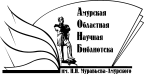 «Амурская областная научная библиотека имени Н.Н. Муравьева-АмурскогоОтдел формирования и обработки фондов